Nghi Thức Lễ Phật Đản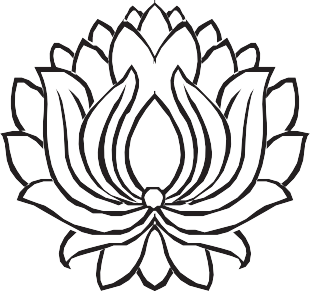 GIÁO HỘI PHẬT GIÁO VIỆT NAM TP.HCMBAN NGHI LỄ1.Niệm hươngXin cho khói trầm thơmKết thành mây năm sắcDâng lên khắp mười phươngCúng dường vô lượng PhậtVô lượng chư Bồ TátCùng các thánh hiền tăngNơi pháp giới dung thôngKết đài sen rực rỡNguyện làm kẻ đồng hànhTrên con đường giác ngộXin mọi loài chúng sanhTừ bỏ cõi lãng quênTheo đường Giới Định HuệQuay về trong tỉnh thức.Nam mô Hương Cúng Dường Bồ Tát. (3 lần)2. Đảnh lễ Tam BảoChí tâm đảnh lễ: Y pháp tánh độ, vô tướng vô vi, Thanh Tịnh Pháp Thân Tỳ Lô Giá Na Phật. (1 lễ)Chí tâm đảnh lễ: Y thọ dụng độ, vô lậu tự tha, Viên Mãn Báo Thân Lô Xá Na Phật. (1 lễ)Chí tâm đảnh lễ: Y báo hóa độ, ứng hiện thập phương, Thiên Bá Ức Hóa Thân Thích Ca Mâu Ni Phật. (1 lễ)3. Quỳ BạchNam mô Bổn Sư Thích Ca Mâu Ni Phật, tác đại chứng minh.Chúng con cung kính nghe rằng:Nơi cõi trời Suất Đà, Thiện Huệ bồ tát ứng thời tốt, cưỡi thần tượng, giáng phó trần gian.Tại cung vua Tịnh Phạn, Ma Gia phu nhân cảm mộng lành, mang thánh thai quang lâm phàm thế. Vui mừng thay!Hoa đàm đã nở,Sông núi hoan ca,Thiên long trỗi nhạc,Các trời rải hoa,Chín rồng tắm Phật tại Ta Bà, Bảy bước xưng tôn cùng vũ trụ. Mầu nhiệm thay!Ứng linh tích để báo trước nguyền độ sanh, Hiện hóa thân để mở đầu ơn cứu độ.Hôm nay, trăng tròn tháng tư Âm lịch, Phật lịch ...........Bốn chúng Tăng ni cùng mười phương Phật tử:Cung kính quỳ trước đài vàng,Chí thành nấp trong ánh sáng,Chiêm ngưỡng sơ sanh bảo tướng,Lạy mừng Từ phụ kim thân,Ca dương công đức,Bậc thầy ba cõi độc tôn,Tán tụng hồng danh,Vị thánh muôn loài đệ nhất.Giờ nàyBa nghiệp thanh tịnhMột dạ viên minhHương hoa phụng hiếnLễ nhạc cung nghinhKính lễ thái tử Đạt Đa,Ngày lành giáng thế,Tôn vinh Ta Bà giáo chủ,Phút thiêng ra đờiChúng con khác miệng chung lờiNguyện Phật từ bi chứng giám.Chúng con cùng tất cả chúng sanhThiết nghĩ rằng:Sanh nhằm thời mạt PhápĐược gặp Phật kiếp nàyÂu đó là phúc mayNhờ ơn dày hóa độChúng con nguyệnXin đền đáp ơn lớnGắng học đạo từ biPhật Pháp Tăng Tam bảoSuốt đời nguyện phụng trìĐến đâyLư vàng vừa bénKhói trắng bay xaThành kính thiết thaCúi đầu bái bạchNam mô Ta Bà Giáo Chủ Điều Ngự Bổn Sư Thích Ca Mâu Ni Phật.Phục nguyệnTừ thệ không dờiPháp luân thường chuyểnBan cho chúng con xe báu ngưu xa, mau ra nhà lửa,Truyền cho nhân thế lời vàng lộc uyển, sớm thoát đường mê.Pháp hội nghiễm nhiênLinh sơn còn mãiƠn như thương hảiĐức tợ thanh thiênChúng đẳng nghiêng mìnhHòa nam bái bạch.4. Xướng:Đản sanh Ca Tỳ LaThành đạo Ma Kiệt ĐàThuyết pháp Ba La NạiNhập diệt Câu Thi Na5. Đảnh lễ- Chí tâm đảnh lễ: A Tỳ ngục tốt, mới phát lòng lành, nhiều kiếp tu hành, nhân viên quả mãn. Bổn Sư Thích Ca Mâu Ni Phật (Chúng hòa).- Chí tâm đảnh lễ: Một đời bổ xứ, hiện ở Suất Đà, Hóa độ Ta Bà, sanh thân trần thế. Bổn Sư Thích Ca Mâu Ni Phật (Chúng hòa).- Chí tâm đảnh lễ: Từ Đâu Suất xuống, ứng mộng Ma Da; Cỡi voi sáu ngà, vào trong thai mẹ. Bổn Sư Thích Ca Mâu Ni Phật (Chúng hòa).- Chí tâm đảnh lễ: Dưới cây Vô Ưu, đản sanh thị hiện, Chín rồng phun nước, bảy bước xưng tôn. Bổn Sư Thích Ca Mâu Ni Phật (Chúng hòa).- Chí tâm đảnh lễ: Hiện hưởng dục lạc, nhàm chán vô thường, bốn cửa dạo chơi, chán đời già chết. Bổn Sư Thích Ca Mâu Ni Phật (Chúng hòa).- Chí tâm đảnh lễ: Nửa đêm vượt thành, xuất gia tầm đạo, tóc xanh cắt bỏ, núi Tuyết tu hành. Bổn Sư Thích Ca Mâu Ni Phật (Chúng hòa).- Chí tâm đảnh lễ: Dưới cây Bồ Đề, hàng phục ma quân, Thấy sao Mai sáng, Phật đạo viên thành. Bổn Sư Thích Ca Mâu Ni Phật (Chúng hòa).- Chí tâm đảnh lễ: Bốn mươi chín năm, độ sanh thuyết pháp, Ba Thừa dạy đủ, quả mãn nhân viên. Bổn Sư Thích Ca Mâu Ni Phật (Chúng hòa).- Chí tâm đảnh lễ: Dưới cây Ta La, thị hiện Niết Bàn, Để lại Xá lợi, phước khắp trần gian. Bổn Sư Thích Ca Mâu Ni Phật(Chúng hòa).- Chí tâm đảnh lễ: Hiện tọa đạo tràng, Ta Bà giáo chủ, cha lành bốn loại, ba cõi Đạo Sư.Bổn Sư Thích Ca Mâu Ni Phật. (câu này xướng 3 lần 3 lễ)6. Đại chúng đồng quỳ tụngĐệ tử hôm nayGặp ngày Khánh ĐảnMột dạ vui mừngCúi đầu đảnh lễThập phương Tam ThếĐiều Ngự Như LaiCùng Thánh Hiền TăngChúng con cùng pháp giới chúng sanhBởi thiếu nhơn lànhThảy đều sa đọaTham sân chấp ngãQuên hẳn đường vềTình ái si mêTù trong lục đạoTrăm dây phiền nãoNghiệp báo không cùngNay nhờ Phật Tổ Năng NhânDũ lòng lân mẫnKhông nỡ sanh linh thiếu phước Nặng kiếp luân hồi Đêm dày tăm tốiĐuốc tuệ rạng soiNguyện cứu muôn loàiPháp dùng phương tiệnTa Bà thị hiệnThích chủng thọ sanhThánh Ma Da mộng ứng điềm lànhVua Tịnh Phạn phước sanh con thảoBa mươi hai tướng hảoVừa mười chín tuổi xuânLòng từ ái cực thuầnChí xuất trần quá mạnhNgai vàng quyết tránhTìm lối xuất giaSáu năm khổ hạnh rừng giàBảy thất nghiêm tinh thiền tọaChứng thành đạo quảHàng phục ma binhBa cõi đều dậy tiếng hoan nghinhMuôn vật thảy nhờ ơn tế độChúng con nguyện :Dứt bỏ vọng tình ngoan cốHọc đòi đức tánh quang minhCúi xin Phật Tổ giám thànhTừ bi gia hộChúng con cùng pháp giới chúng sanh Chóng thành đạo quả.Nam mô Bổn Sư Thích Ca Mâu Ni Phật (10 lần)7. Hồi hướngVừa rồi,Bao nhiêu công đức,Bấy nhiêu hương hoa,Thành kính thiết tha,Nguyện xin hồi hướngCúng dường kim tướngSơ sanh Phật tổCúi xin Đức Phật từ biAi lân nạp thọ.Phục nguyệnMột hoa Đàm đã nởMột vị thánh ra đờiMột ngôi sao đêm tốiMột mặt trời mùa đôngMay mắn biết bao cho Ta Bà thế giớiVui mừng nào kể cả vũ trụ đất trờiTừ nayBể khổ gặp thuyền từ Đường mê nhờ đuốc tuệ Phật tánh muôn loài vốn có Mê tâm riêng kẻ nào không?Mê lầm, giác ngộ, tự tánh lo toan Đau khổ, an vui, do tâm quyết định Gắng sức tô bồi nhân tốt Chờ ngày thành tựu quả lànhChúng con rồi sẽ thành PhậtĐức Phật là Phật đã thành.Lại nguyện:Đạo pháp huy hoàngChúng Tăng thanh tịnhTrời yên bể lặngMưa thuận gió hòaNhà nhà lạc nghiệp an cưXứ xứ thái bình thịnh trịTín đồ Phật tửPhước thọ khương ninhPháp giới chúng sinhĐều thành Phật đạo.Nam mô Bổn Sư Thích Ca Mâu Ni Phật.8. Tam quy y- Tự nương về Phật, Nguyện cho chúng sanh, Thể theo đạo cả, Phát lòng vô thượng. (1 lễ)-Tự nương về Pháp, Nguyện cho chúng sanh, Hiểu thấu kinh tạng, Trí huệ như biển. (1 lễ)- Tự nương về Tăng, Nguyện cho chúng sanh, Thống lý đại chúng, Tất cả không ngại. (1 lễ)Hòa nam Thánh chúng.